
Студенты КазНУ победили в номинации «Образовательный проект» в Санкт-Петербурге

http://www.kaznu.kz/ru/3/news/one/9013/

И на главной странице http://www.kaznu.kz/ru в разделе НОВОСТИhttp://www.kaznu.kz/ru/3/news/one/9013/Главная  →  НовостиНовости10.11.2015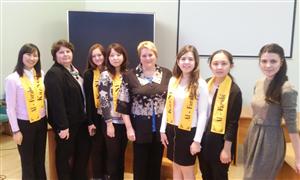 Студенты КазНУ победили в номинации «Образовательный проект» в Санкт-ПетербургеСтуденты КазНУ по результатам Педагогической Герценовской Олимпиады «Педагогические ориентиры. Ступени педагогического мастерства» были награждены как победители в номинации «Образовательный проект», «Дискуссия» и «Воспитательное дело» в Санкт-Петербурге.Свой профессионализм студенты КазНУ продемонстрировали в одном из старейших университетов Санкт-Петербурга РГПУ им. Герцена. В олимпиаде принимало участие 135 человек из разных регионов России, в том числе команда из Казахстана, во второй тур прошли 20 участников. Команду КазНУ представили студенты 3 курса по специальности «Педагогика и психология» Гумерова Альфия, Жусупова Асем, Серикова Камиля, Данике Куралай. Педагоги, сопровождавшие студентов на олимпиаду, выступили в качестве независимых экспертов.Олимпиада «Педагогические ориентиры. Ступени педагогического мастерства» проходила в три тура. Первый заочный тур предполагал написание аннотации педагогического проекта, ориентированного на создание толерантной среды. Второй тур состоял из двух этапов: регламентированная дискуссия и работа с кейсом. В третьем туре предстояло провести взаимодействие со школьным классом в течение одного урока.Команда КазНУ показала высокий уровень ораторского мастерства, свои ответы на вопросы подкрепляла фактами из истории педагогики, цитатами казахстанских ученых, приводила неоспоримые доказательства. Держалась достойно, пользовалась поддержкой и вниманием аудитории.На торжественной церемонии награждения были объявлены имена лауреатов и победителей Герценовской педагогической олимпиады. Участники по итогам всех туров были награждены сертификатами и памятными книгами. Заместитель заведующего кафедрой педагогики РГПУ И.В. Гладкая подарила победителям третьего тура Олимпиады сборники современных сказок для детей и подростков, составленные из лучших конкурсных работ заочного тура Герценовской педагогической олимпиады прошлого года.В рамках Олимпиады участники прослушали «Золотую лекцию», посвященную 250-летию со дня рождения Н.И. Пирогова. Конкурсные уроки проходили в школе № 77 (г. Санкт-Петербург). Участники окунулись в богатую историю школы с углубленным изучением химии, посетив музей и химические лаборатории.Студенты КазНУ были награждены как победители Олимпиады в номинациях «Образовательный проект», а также в номинациях «Дискуссия» и «Воспитательное дело». Команда КазНУ успешно выступив, продемонстрировала глубокие знания в области педагогической науки. Сердечно поздравляем и желаем новых побед и творческих успехов! Садвакасова З.М., Мадалиева З.Б.Кафедра педагогики и образовательного менеджмента